         В соответствии с Федеральным законом Российской Федерации от 06.10.2003 г. № 131-ФЗ «Об общих принципах организации местного самоуправления в Российской Федерации», руководствуясь Уставом Дальнереченского городского округа, решением муниципального комитета г. Дальнереченск от 21.06.2005 г.  №  99 «Об утверждении  Положения  «О наказах избирателей», рассмотрев заявления депутатов Думы Дальнереченского городского округа Савенко Ю.В., Кондратенко Д.А., Хачатрян С.А., Дума Дальнереченского городского округаРЕШИЛА:          1. Внести в решение Думы Дальнереченского городского округа от 24.12.2020 г. № 78 «Об утверждении «Перечня наказов избирателей депутатам Думы Дальнереченского городского округа на 2021 г.» следующие изменения:1.1. Пункт 5 Перечня наказов избирателей депутатам Думы Дальнереченского городского округа на 2021 г. изложить в новой редакции:1.2. Пункт 9 Перечня наказов избирателей депутатам Думы Дальнереченского городского округа на 2021 г. изложить в новой редакции:1.3. Пункт 18 Перечня наказов избирателей депутатам Думы Дальнереченского городского округа на 2021 г. изложить в новой редакции:2. Настоящее решение подлежит обнародованию и размещению на официальном Интернет-сайте Дальнереченского городского округа.3. Настоящее решение вступает в силу со дня его обнародования.Глава Дальнереченскогогородского округа		                                                 С.В. Старков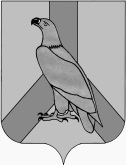 ДУМА ДАЛЬНЕРЕЧЕНСКОГОГОРОДСКОГО ОКРУГАПРИМОРСКОГО КРАЯРЕШЕНИЕДУМА ДАЛЬНЕРЕЧЕНСКОГОГОРОДСКОГО ОКРУГАПРИМОРСКОГО КРАЯРЕШЕНИЕДУМА ДАЛЬНЕРЕЧЕНСКОГОГОРОДСКОГО ОКРУГАПРИМОРСКОГО КРАЯРЕШЕНИЕДУМА ДАЛЬНЕРЕЧЕНСКОГОГОРОДСКОГО ОКРУГАПРИМОРСКОГО КРАЯРЕШЕНИЕ31 августа 2021 г.        г. Дальнереченск                  г. Дальнереченск                      № 84О внесении изменений в решение Думы Дальнереченского городского округа от 24 декабря 2020 г. № 78 «Об утверждении «Перечня наказов избирателей депутатам Думы Дальнереченского городского округа на 2021 г.» О внесении изменений в решение Думы Дальнереченского городского округа от 24 декабря 2020 г. № 78 «Об утверждении «Перечня наказов избирателей депутатам Думы Дальнереченского городского округа на 2021 г.» № п.ФИО депутатаПеречень наказов с указанием характера работ (адреса объектов) Объем средств (руб.) Ответственные исполнители 5Савенко Юрий Викторович Устройство уличного освещения по ул. Калинина, ул. 50 лет ВЛКСМ, приобретение и установка фонаря уличного освещения Красногвардейская, 39 Спил аварийных деревьев и санитарная обрезкаЯмочный ремонтУстройство спортивных  тренажеров ул. Милицейская, 35 133578,08100813,98145927119680,94Администрация Дальнереченского городского округа № п/пФИО депутата Перечень наказов с указанием характера работ (адреса объекта)Объем средств (руб)Ответственные исполнители9Кондратенко Денис Александрович 1. Устройство уличного освещения на избирательном округе № 9453502,40Администрация Дальнереченского городского округа9Кондратенко Денис Александрович 2. Санитарная валка деревьев на избирательном округе № 946497,60Администрация Дальнереченского городского округа№ п.ФИО депутатаПеречень наказов с указанием характера работ (адреса  объектов)Объем средств (руб.) Ответственные исполнители 18Хачатрян Самвел Альбертович 1. Устройство кюветов на дорогах местного значения с.Лазо, с. Грушевое.2. Ремонт вестибюля первого этажа (замена приборов освещения, выравнивание стен и пола, замена дверей, покраска) МБОУ «Средняя общеобразовательная школа № 5» Дальнереченского городского округа.3. Приобретение мебели МБОУ «Средняя общеобразовательная школа № 5» Дальнереченского городского округа.343600,0810000056399,92Администрация Дальнереченского городского округа 